ながおか市民活動フェスタ202３　参加申込書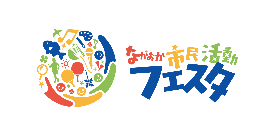 〇をつけてください。説明会に参加される場合は、参加方法も選択してください。□説明会に参加する（　会場　／　ライブ視聴　／　後日視聴　）□説明会に参加しない　※初めてフェスタに参加される方は必ずご参加ください。〇をつけ、必要事項をご記入ください。□市民活動フェスタに申し込む　→	全ての項目をご記入ください。□説明会に参加してから考える　→	太枠の中のみご記入ください。説明会後、お申込みされる場合は全ての項目をご記入の				上、再送してください。【個人情報の取り扱い】いただいた個人情報は、市民活動フェスタ2023の企画・運営及び次年度の市民活動フェスタのご案内でのみ使用します。申込方法　2023年５月９日（火）までに、下記のいずれかの方法でお申込みください。団体名代表者氏名連絡担当者氏名連絡担当者氏名連絡先住所〒〒〒〒連絡先電話番号連絡先メールアドレスまたはFAX番号団体発足時期年　　　　　月構成員数人人人参加条件内容をご確認の上、☑を入れてください。※全項目を満たさないと、参加できません。□宗教活動、政治活動及び営利活動は行わない。□暴力団または暴力団の構成員などの統制下にある団体ではない。□３人以上のメンバーがおり、当日も２人以上がスタッフとして参加できる。□事前準備や当日の写真が、ホームページやSNS、今後の広報に掲載されることを承諾する。□応募多数の場合、参加団体数やスペースの調整等があることを了承する。□宗教活動、政治活動及び営利活動は行わない。□暴力団または暴力団の構成員などの統制下にある団体ではない。□３人以上のメンバーがおり、当日も２人以上がスタッフとして参加できる。□事前準備や当日の写真が、ホームページやSNS、今後の広報に掲載されることを承諾する。□応募多数の場合、参加団体数やスペースの調整等があることを了承する。□宗教活動、政治活動及び営利活動は行わない。□暴力団または暴力団の構成員などの統制下にある団体ではない。□３人以上のメンバーがおり、当日も２人以上がスタッフとして参加できる。□事前準備や当日の写真が、ホームページやSNS、今後の広報に掲載されることを承諾する。□応募多数の場合、参加団体数やスペースの調整等があることを了承する。□宗教活動、政治活動及び営利活動は行わない。□暴力団または暴力団の構成員などの統制下にある団体ではない。□３人以上のメンバーがおり、当日も２人以上がスタッフとして参加できる。□事前準備や当日の写真が、ホームページやSNS、今後の広報に掲載されることを承諾する。□応募多数の場合、参加団体数やスペースの調整等があることを了承する。□宗教活動、政治活動及び営利活動は行わない。□暴力団または暴力団の構成員などの統制下にある団体ではない。□３人以上のメンバーがおり、当日も２人以上がスタッフとして参加できる。□事前準備や当日の写真が、ホームページやSNS、今後の広報に掲載されることを承諾する。□応募多数の場合、参加団体数やスペースの調整等があることを了承する。参加形態（複数選択可能。）□ステージ発表（１団体20分以内）　　　　　　　　　　□映像上映□飲食販売ブース　　　　　　　　　　　　　　　　　　　□物品販売ブース□体験／活動PRブース　　　　　　　　　　　　　　　　　　　　　□ステージ発表（１団体20分以内）　　　　　　　　　　□映像上映□飲食販売ブース　　　　　　　　　　　　　　　　　　　□物品販売ブース□体験／活動PRブース　　　　　　　　　　　　　　　　　　　　　□ステージ発表（１団体20分以内）　　　　　　　　　　□映像上映□飲食販売ブース　　　　　　　　　　　　　　　　　　　□物品販売ブース□体験／活動PRブース　　　　　　　　　　　　　　　　　　　　　□ステージ発表（１団体20分以内）　　　　　　　　　　□映像上映□飲食販売ブース　　　　　　　　　　　　　　　　　　　□物品販売ブース□体験／活動PRブース　　　　　　　　　　　　　　　　　　　　　参加企画内容現時点での企画内容をご記入ください。後日変更可能です。※随時、企画のご相談も受け付けております。現時点での企画内容をご記入ください。後日変更可能です。※随時、企画のご相談も受け付けております。現時点での企画内容をご記入ください。後日変更可能です。※随時、企画のご相談も受け付けております。現時点での企画内容をご記入ください。後日変更可能です。※随時、企画のご相談も受け付けております。現時点での企画内容をご記入ください。後日変更可能です。※随時、企画のご相談も受け付けております。①申込フォーム②メール③FAX④協働センター窓口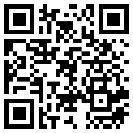 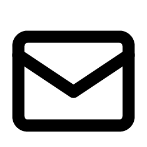 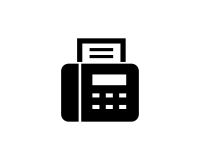 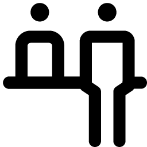 festa@nagaokakyodo.net0258-39-2900【受付時間】平日9:00～18:00